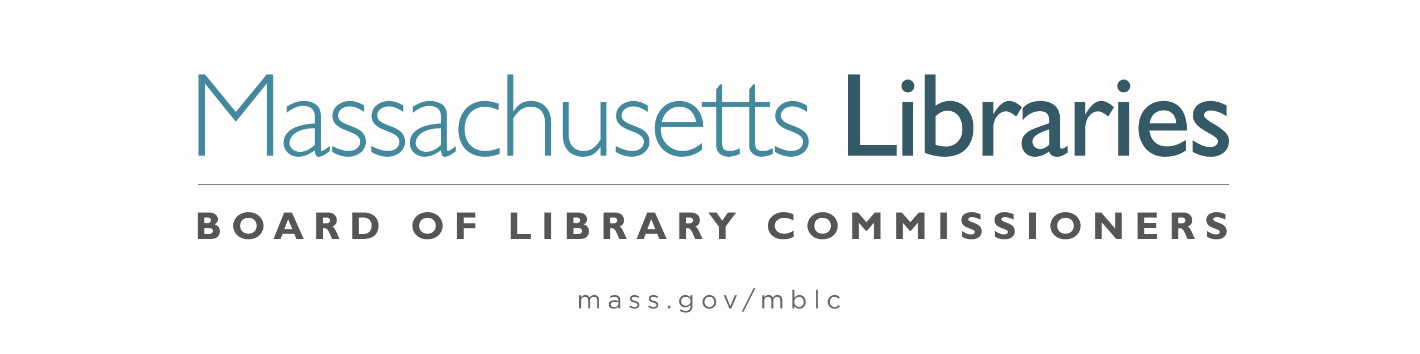 Welcome.  Thank you for attending this meeting of the Massachusetts Board of Library Commissioners.  Please remember that as part of the meeting agenda there is a time at the end of the meeting for public comment.  Should you wish to address the Board during a particular item, please wait to be recognized by the chair.Note: Agenda may include items not reasonably expected 48 hours before the meeting.Thursday, December 2, 2021  10:00 A.M.Agenda- Regular Monthly MeetingCall to Order- Roll Call of Commissioners        	                     Speaker:	Mary Ann Cluggish, ChairApproval of Minutes- November 4, 2021 Minutes (ACTION)		 Speaker:	Mary Ann Cluggish, ChairChair’s Report							 Speaker:	Mary Ann Cluggish, ChairCommissioner Reports					 Speaker:	Mary Ann Cluggish, ChairDirector’s Report						 Speaker:	James M. Lonergan, Director 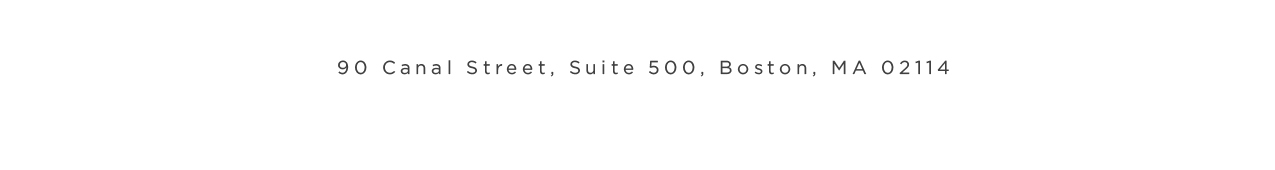 Legislative ReportSpeakers:	Mary Rose Quinn, Head of State Programs/ Government LiaisonConsideration of approval of the municipalities meeting the requirements for the FY2022 State Aid to Public Libraries based on eligibility established in FY2022 for the Municipal Appropriation Requirement and in FY2021 for the minimum standards (ACTION) Speaker:	Liz Babbitt, State Aid Specialist  Creation of/appointments to the Statewide Databases Advisory Committee (ACTION)Speaker:	Kate Butler, Electronic Services Specialist   Consideration of MBLC Bylaws Revisions (ACTION)Speakers:	Mary Ann Cluggish, ChairJames Lonergan, DirectorPresentation and discussion of the FY2023 Plan of Service and Program and Budget for the Massachusetts Library System and Monthly Report Speaker:	Sarah Sogigian, Executive Director    				Massachusetts Library System (MLS)Libraries and COVID-19 Discussion 				 Speakers:	James Lonergan, Director				Rob Favini, Head of Library Advisory and Development  Public Comment						Old Business 	Adjournment 		Mary Ann Cluggish, ChairZoom Meeting Information https://us02web.zoom.us/j/89908294141?pwd=R3lBMkxTdDhLa3YrdXlMYm0wTWpzdz09 Meeting ID: 899 0829 4141/ Passcode: 380140 Dial in number: (646) 558-8656/ Meeting ID: 899 0829 4141